Random Number List for Selecting Sections within ClustersStep 1. Draw a map of the settlement and divide it into sections of 60-100 households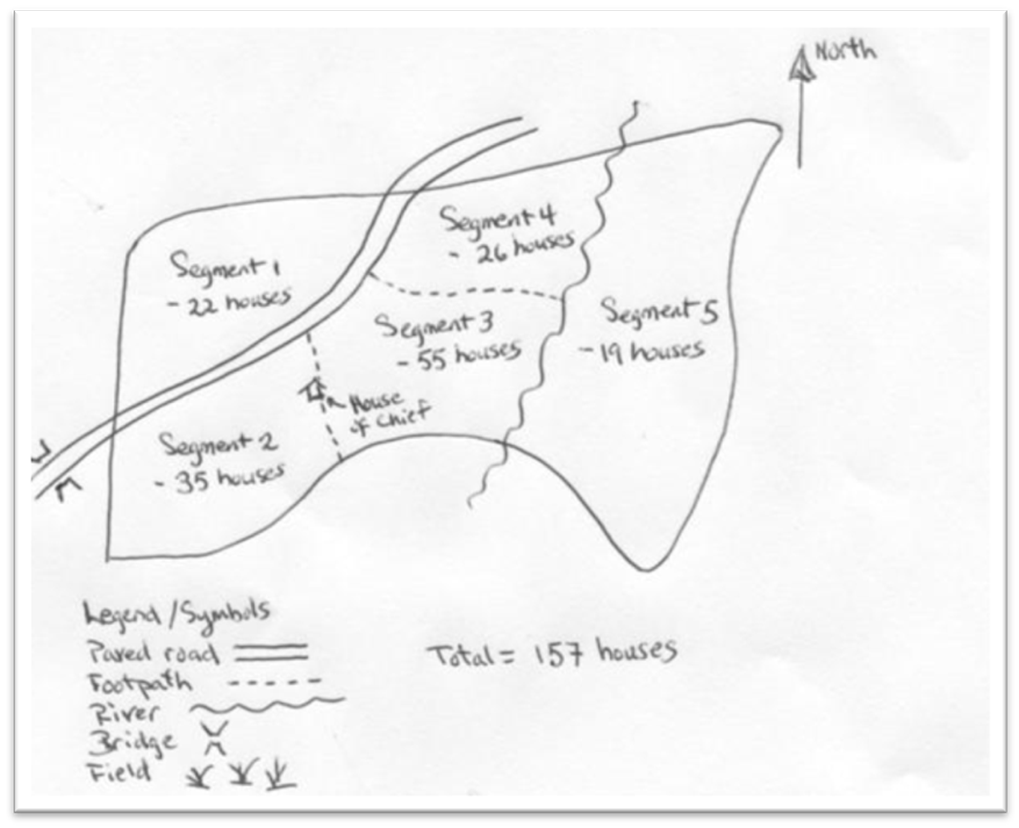 Step 1. Draw a map of the settlement and divide it into sections of 60-100 householdsStep 2. Number the sections on the map.Step 2. Number the sections on the map.Step 3. How many sections do you have?Step 4. This is the settlement you will list:22314354627587931021111211312141155161417161810194205211822423202315